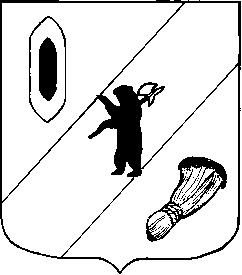 АДМИНИСТРАЦИЯ ГАВРИЛОВ-ЯМСКОГО МУНИЦИПАЛЬНОГО РАЙОНАПОСТАНОВЛЕНИЕ04.04.2016 № 340О составе комиссии по рассмотрениюкандидатур граждан, представленных длязанесения на Доску почета Гаврилов – Ямскогомуниципального районаВ соответствии с решением Собрания представителей Гаврилов – Ямского муниципального района от 24.03.2016 № 12 «Об утверждении Положения о Доске почета Гаврилов – Ямского муниципального района», руководствуясь ст. 26 Устава Гаврилов - Ямского муниципального района,АДМИНИСТРАЦИЯ МУНИЦИПАЛЬНОГО РАЙОНА ПОСТАНОВЛЯЕТ:1. Утвердить состав комиссии по рассмотрению кандидатур граждан, представленных для занесения на Доску почета Гаврилов – Ямского муниципального района (Приложение).2. Признать утратившим силу постановление Администрации Гаврилов – Ямского муниципального района от 24.02.2014 № 257 «О составе комиссии по рассмотрению кандидатур граждан, представленных для занесения на Доску почета Гаврилов – Ямского муниципального района».3. Контроль за исполнением постановления возложить на первого заместителя Главы Администрации Гаврилов - Ямского муниципального района Забаева А.А.4. Постановление разместить на официальном сайте Администрации Гаврилов – Ямского муниципального района в сети Интернет.5. Постановление вступает в силу с момента подписания.Глава Администрации                                                                                                   муниципального района			                            В.И.Серебряков    Приложение   к постановлению     Администрации Гаврилов-Ямского    муниципального района                                                                           от 04.04.2016 № 340    Состав комиссиипо рассмотрению кандидатур граждан, представленных для занесения на Доску почета Гаврилов – Ямского муниципального районапредседатель комиссииЗабаев А.А. – первый заместитель Главы Администрации Гаврилов – Ямского муниципального района;заместитель председателя комиссииШиршина М.Ю. – управляющий делами Администрации Гаврилов – Ямского муниципального района;секретарь комиссииБубенова Н.Н. – ведущий спиециалист Управления социальной защиты населения и труда Администрации Гаврилов – Ямского муниципального района;члены комиссии:Алатырева Е.В. - член Общественной палаты Гаврилов – Ямского муниципального района (по согласованию);  Артемичев А.Н. – председатель Собрания представителей Гаврилов – Ямского муниципального района (по согласованию);Бирук Н.И. – депутат Ярославской Областной Думы (по согласованию);Гаврилова О.Н. – начальник Управления социальной защиты населения и труда Администрации Гаврилов – Ямского муниципального района;Ивонтьева Е.С. – депутат Собрания представителей Гаврилов-Ямского муниципального района (по согласованию);Николаев А.А. – председатель межотраслевого Координационного совета организаций профсоюзов Гаврилов – Ямского муниципального района (по согласованию);Савельева Е.Н. –  представитель объединения работодателей Гаврилов – Ямского муниципального района (по согласованию);Трошина Н.А. – заместитель председателя Общественной палаты Гаврилов – Ямского муниципального района (по согласованию). Направить:в дело-2УСЗНиТчленам комиссии